Практическая работа «Построение комнаты и несложного предмета мебели  с использованием программы  3ds Max 2014»Обоснование эскиза с учетом функций помещения. На плане изображена спальная комната .  Центральное место занимает кровать.  Расположение кровати достаточно удобное, есть подход к кровати с двух длинных сторон. Кровать размещена в дальнем углу от двери. Прикроватные тумбочки снабжены местным освещением. Так же присутствует общее потолочное освещение.  Гардеробное место расположено в шкафу. Так же дополнительно место для  хранения вещей выполняет комод,  расположенный напротив кровати.  Эстетика и стиль комнаты  обеспечивают  состояние покоя.Построение помещения в 3ds Max 2014.Открыть программу 3ds Max 2014Построение стен.Выберем единицы измерения, в которых будем работать. Для этого выбрать  в меню Customize-Units Setup –Metric (Centimeters) (Настройка – Единицы измерения - Метрические (сантиметры))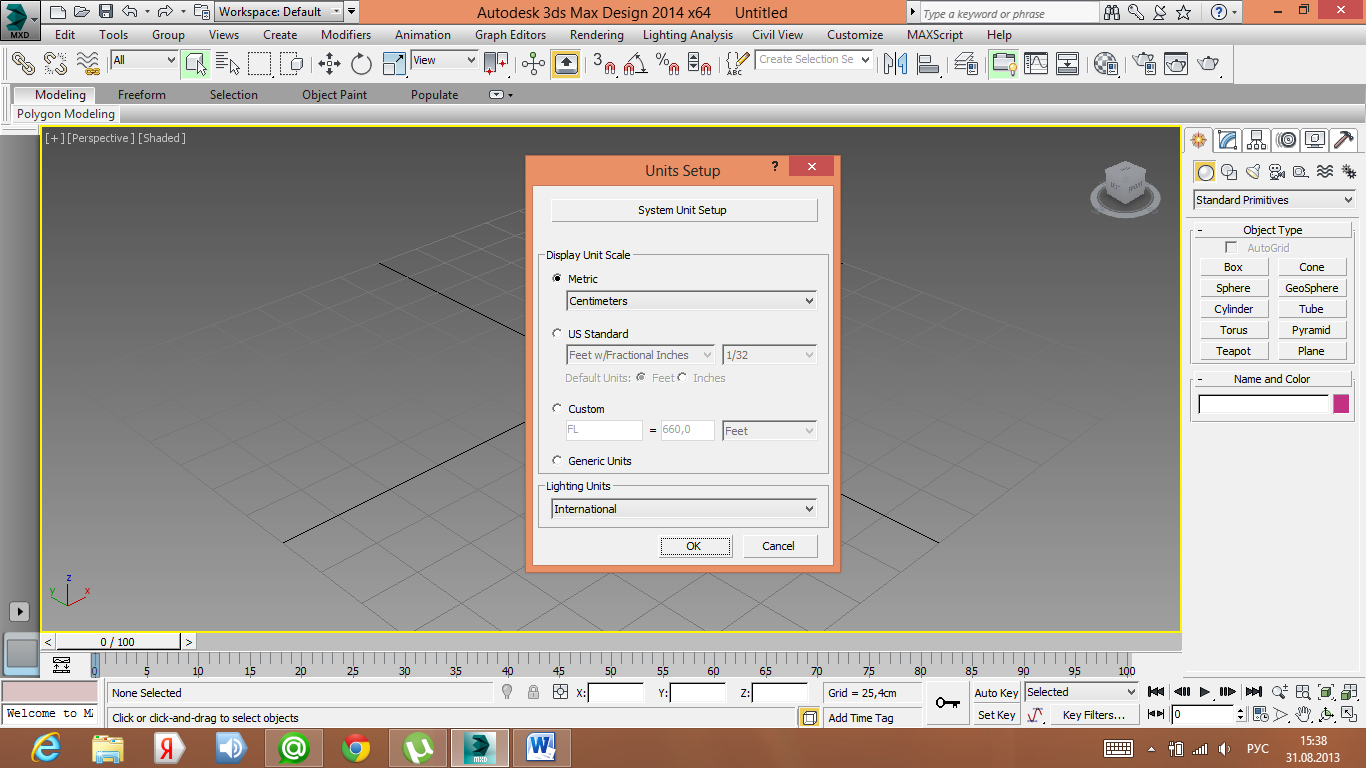 Настроим сетку в Окнах проекций. В меню выберем  Tools – Grid and Snap - Grid and Snap Settings   (Инструменты - сетки и привязки - сетки и привязки Настройки). В появившемся диалоговом окне выберем вкладку  Home Grid (Главная сетка) . Выберем поочередно, 1 клетка будет занимать расстояние 10 см. Главная линия будет проходить через 10 клеток. И относительно главных осей вид в перспективе будет на 20 клеток.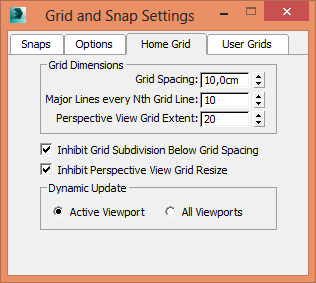  Развернуть окно проекций Top (Сверху) во весть экран (можно воспользоваться клавишей T,  или выбрать в меню Views – Set Active Viewport – Top (Виды – установить активное окно – Сверху)) Начнем построение границ стен. Воспользуемся инструментом  Line  (Линия). Справа на командной панели выберем  Create – Shapes – Line (Создать – формы – линия)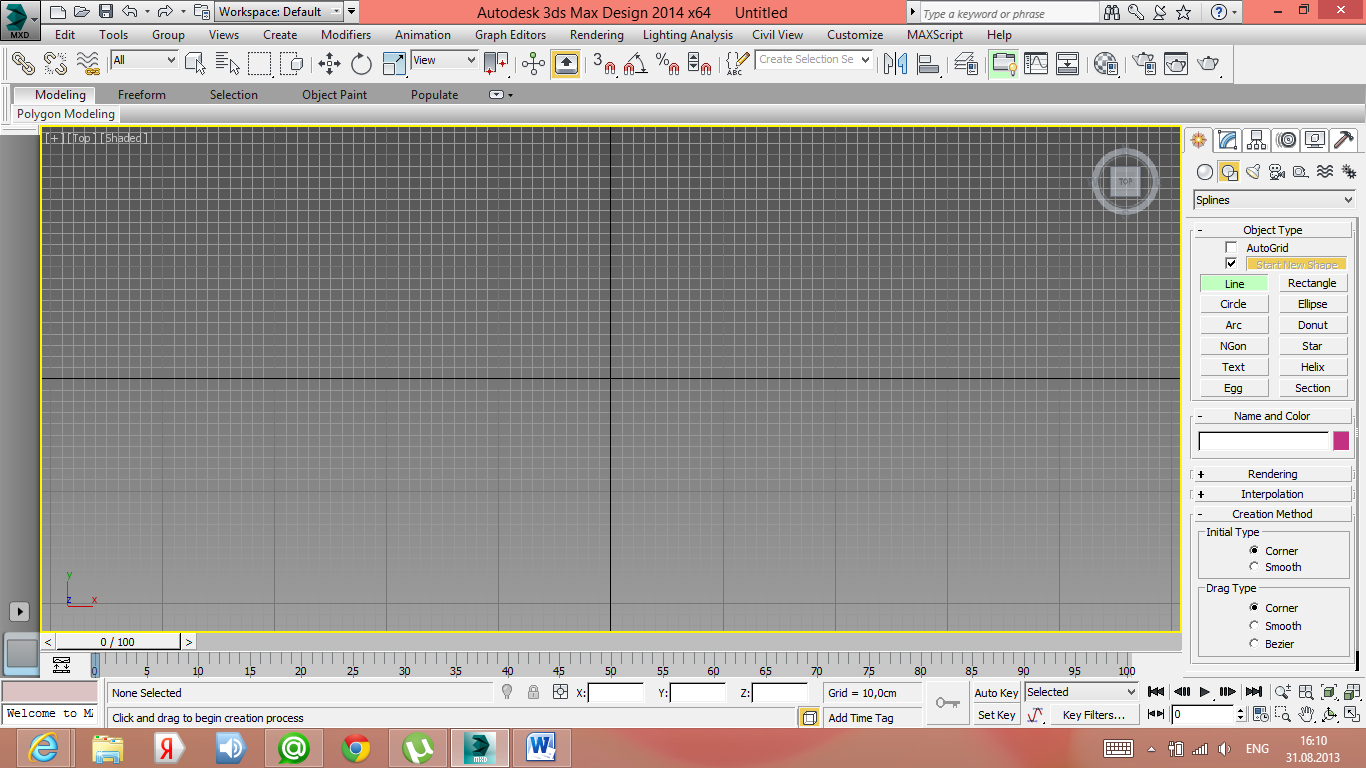 Построим внутреннюю и внешнюю границу стен по имеющемуся плану помещения. Использование клавиши Shift позволит начертить ровные линии.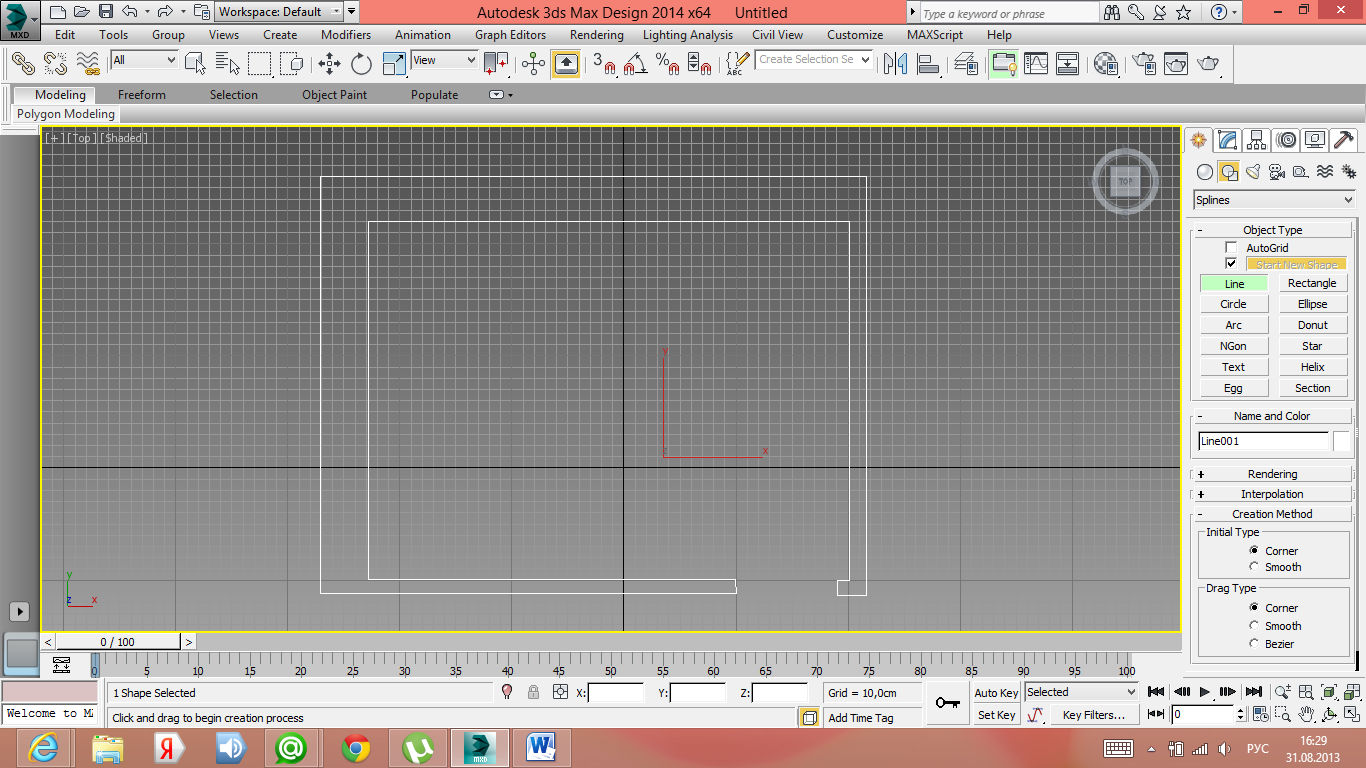 Теперь построим высоту стен. На командной панели выбрать Modify (Модификация) – Из раскрывающего списка выбрать Extrude (Выдавливание). В свитке Parameters (Параметры) в поле Amount (Величина) задать высоту комнаты и увеличим количество сегментов. Результат работы можно посмотреть в окне проекций Perspective  (Перспектива).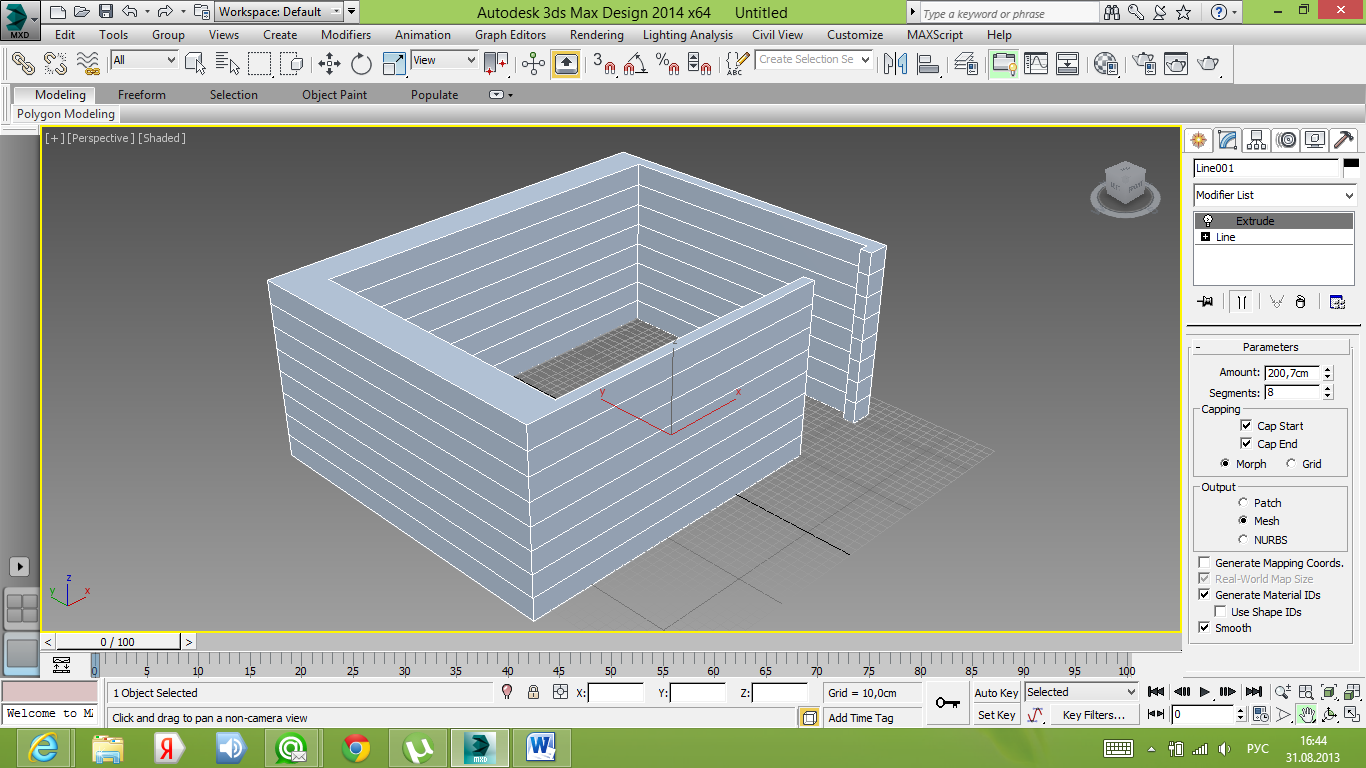 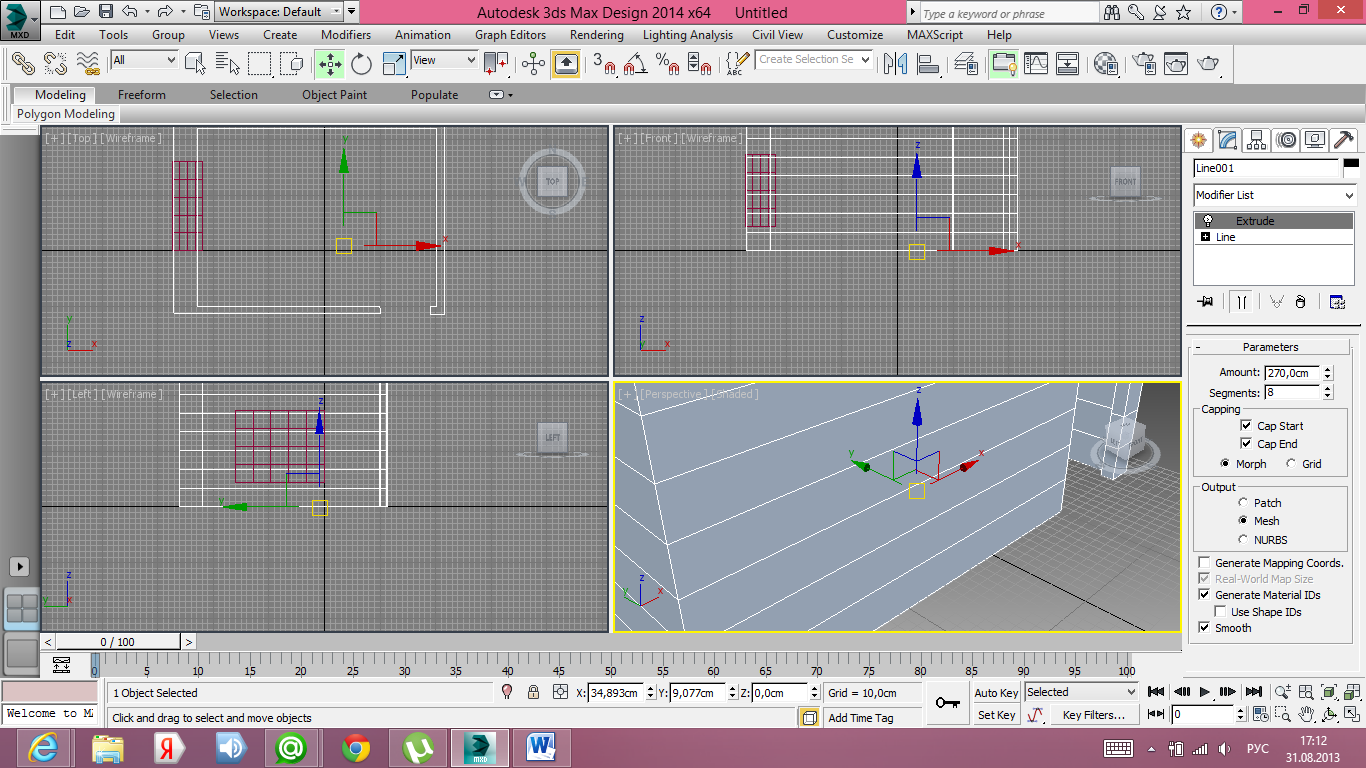 Построение дверного проема.На командной панели выберем Modify (Модификация) – Из раскрывающего списка выбрать модификатор Edit Poly- Polygon. Выделим полигоны для соединения. Нажмем в свитке Edite Polygons кнопку  Bridge (мост).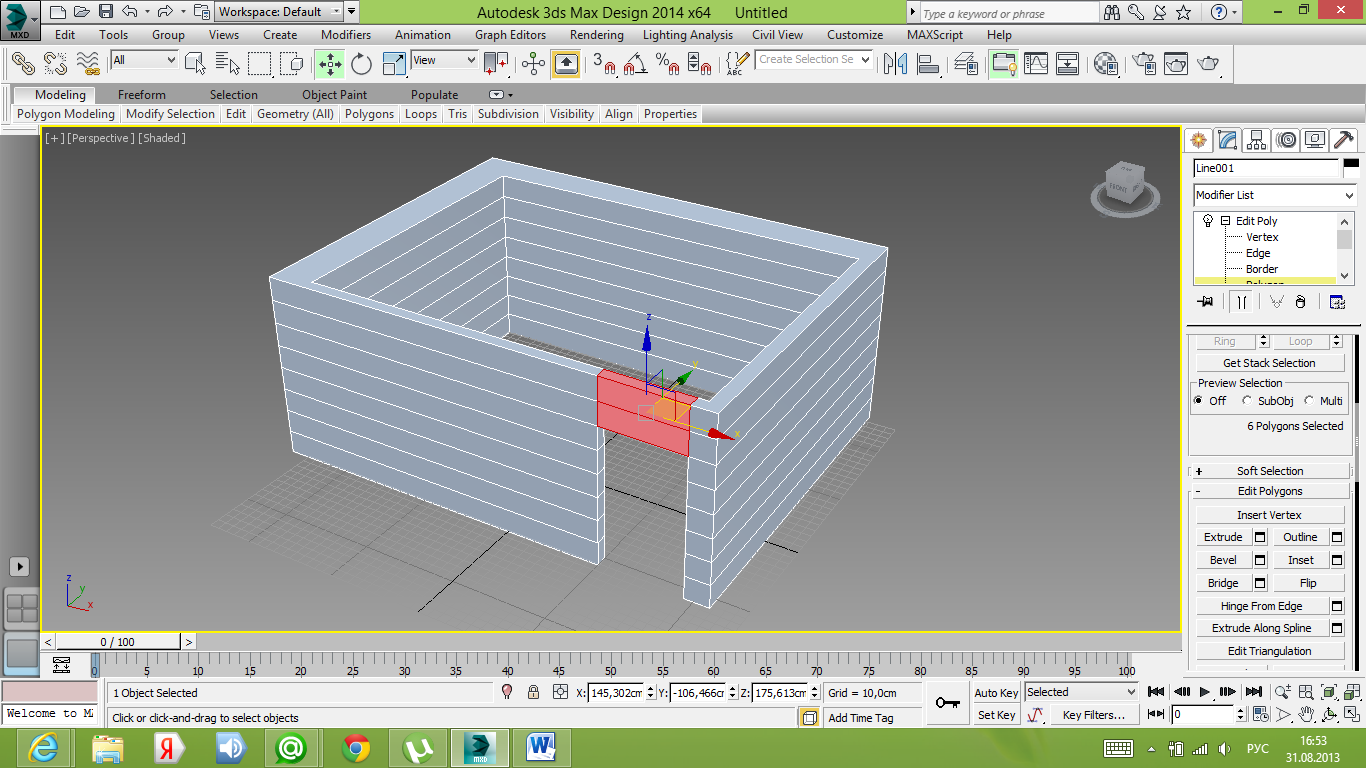 Построение оконного проема.Построим параллелепипед с размерами окна 1.60 х 1.30 и шириной превосходящей размер стен, например шириной 55 см. На командной панели выбрать Create- Geometry – Box (Создание – Геометрические формы- Параллелепипед) . Создайте параллелепипед и увеличьте количество сегментов.Расположите параллелепипед  там, где должно быть окно.Для вырезания окна, выделите стены, на командной панели выберите Create – Geometry. Из раскрывающегося списка выбрать Compound Object (Составные объекты).  Нажмите на кнопку ProBoolean. Щелкнуть на кнопке Start Picking (Выбрать объекты) и щелкнуть на параллелепипед.  Оконный проем построен.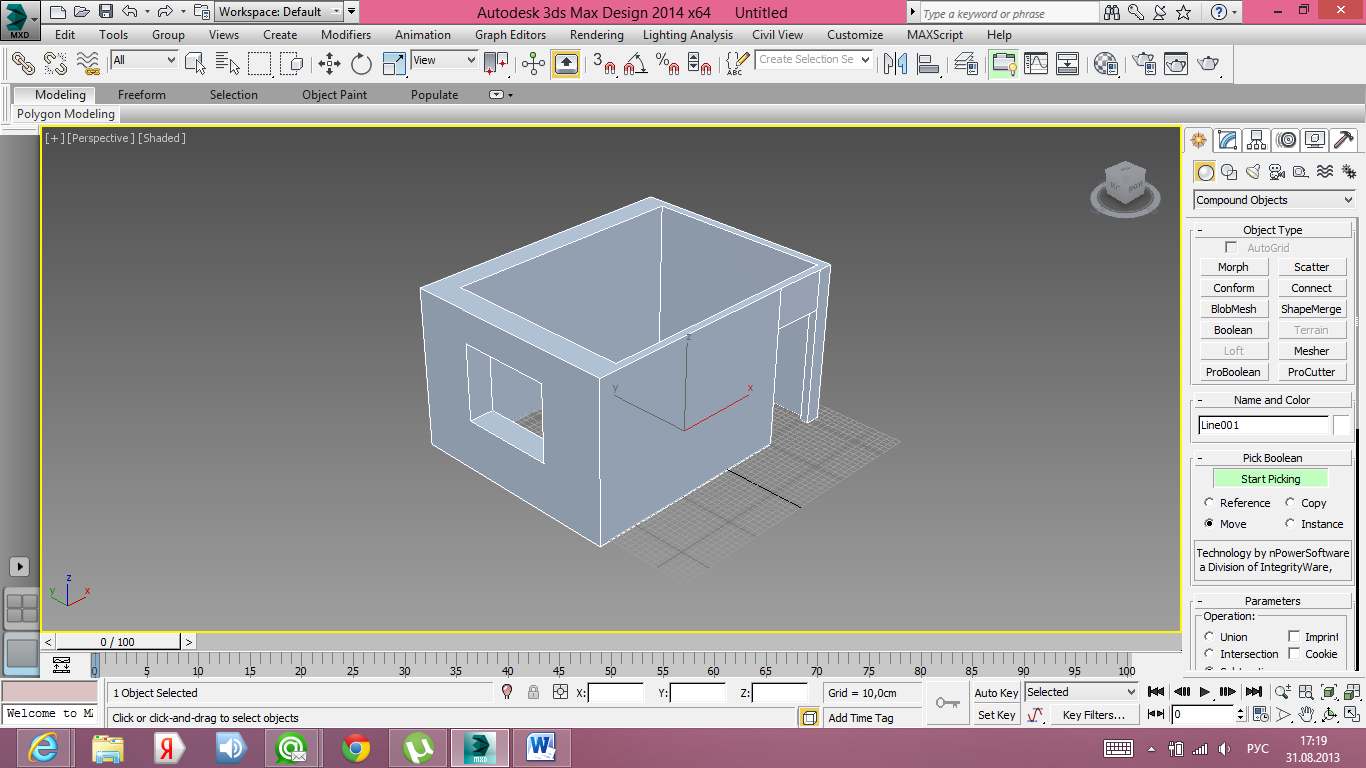 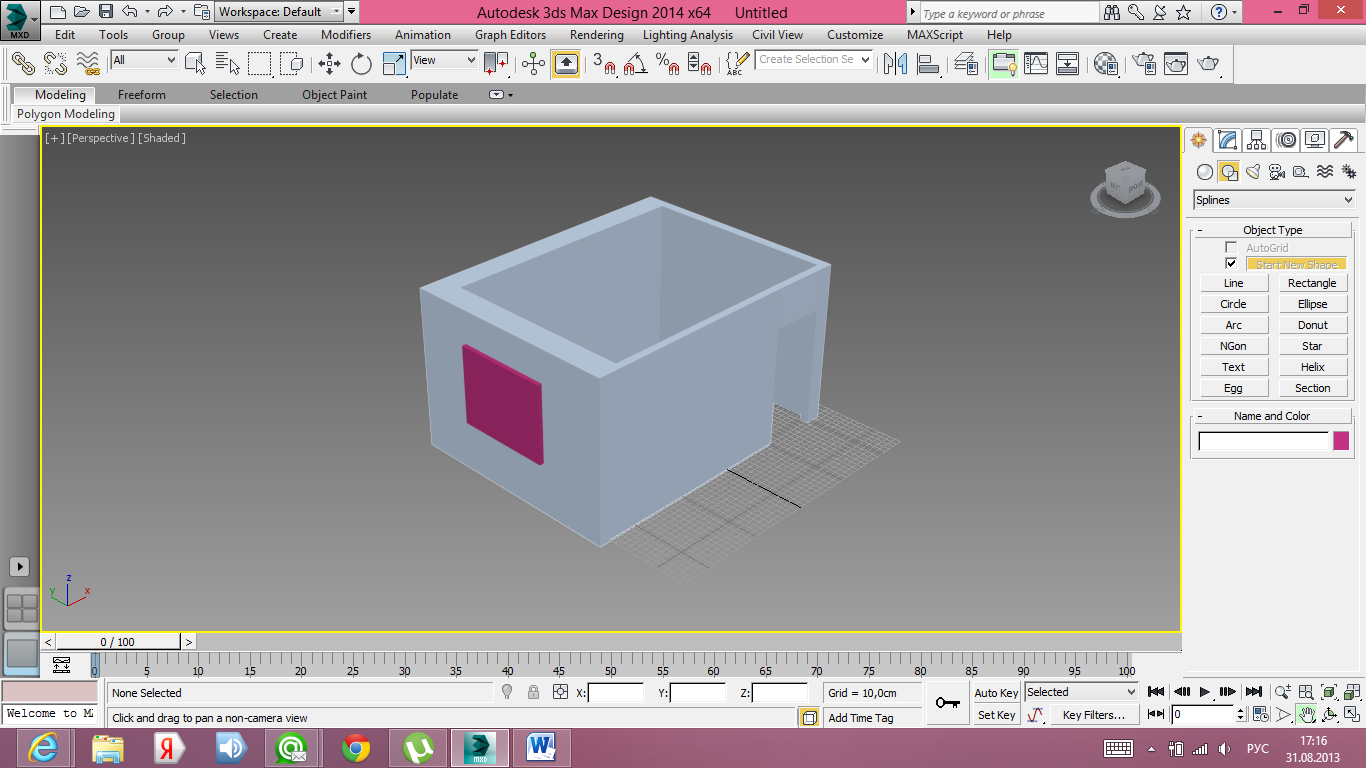 Построение потолка и пола.Создадим параллелепипед с размерами внешних стен и высотой 15-20 см. Create- Geometry – BoxУстановим параллелепипед на место пола . Скопируем параллелепипед и установим на место потолка.Комната готова.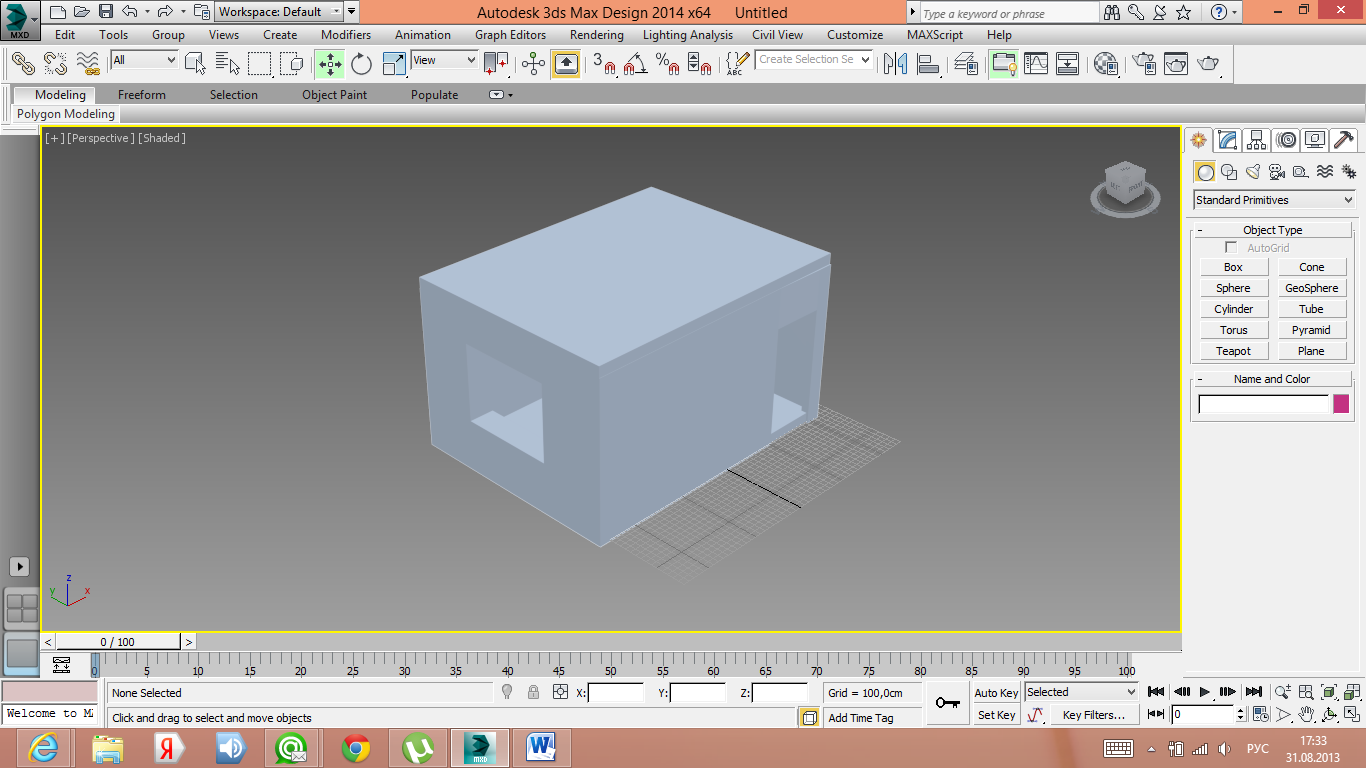 Задание 4. Построение несложного предмета мебели (кровать)Построим основание кровати 200 х 170 х 30 см . Create – Geometry – Extended Primitives – Chamfer Box. Добавим 4 ножки для кровати аналогичным способом.Создадим спинку кровати из сплайна. Create – Shapers – Line. Перейдем на вкладку Modify  в режим редактирования точек Vertex .  С помощью кнопки Fillet сгладим неровности.Добавим круглый элемент на спинку кровати с помощью лофтинга.  С помощью сплайна построим путь для лофтинга . Create – Shapers- Arc. Затем построим  небольшой круг с помощью сплайна Circle, он будет являться формой лофтинга.  Выделите построенный сплайн кривую. На командной панели выберите Create – Compound Objects- Loft. Нажмите кнопку Get Shape.  Подведите курсор к форме круга и щелкните по нему. Можно сгруппировать спинку кровати и полученный лофтинг командой Group – Group.Построим покрывало на кровать.  Create – Geometry- Standard Primitives –Plane. Увеличим количество сегментов на плоскости. Воспользуемся модификатором для сгибания покрывала по плавным линиям. На командной панели выберем Modify -Cloth -Object  Properties . В появившемся диалоговом окне. Выделить нашу плоскость нажать переключатель  и в раскрывающемся списке Presents выбрать тип материала.  Нажать Add Object  и выбрать поверхность на которую мы кладем покрывало, покажем что эта поверхность твердая. Активируем переключатель Collision  Object.  Далее кнопка OK. Нажмем кнопку simulate и ждем пока произведется расчет.  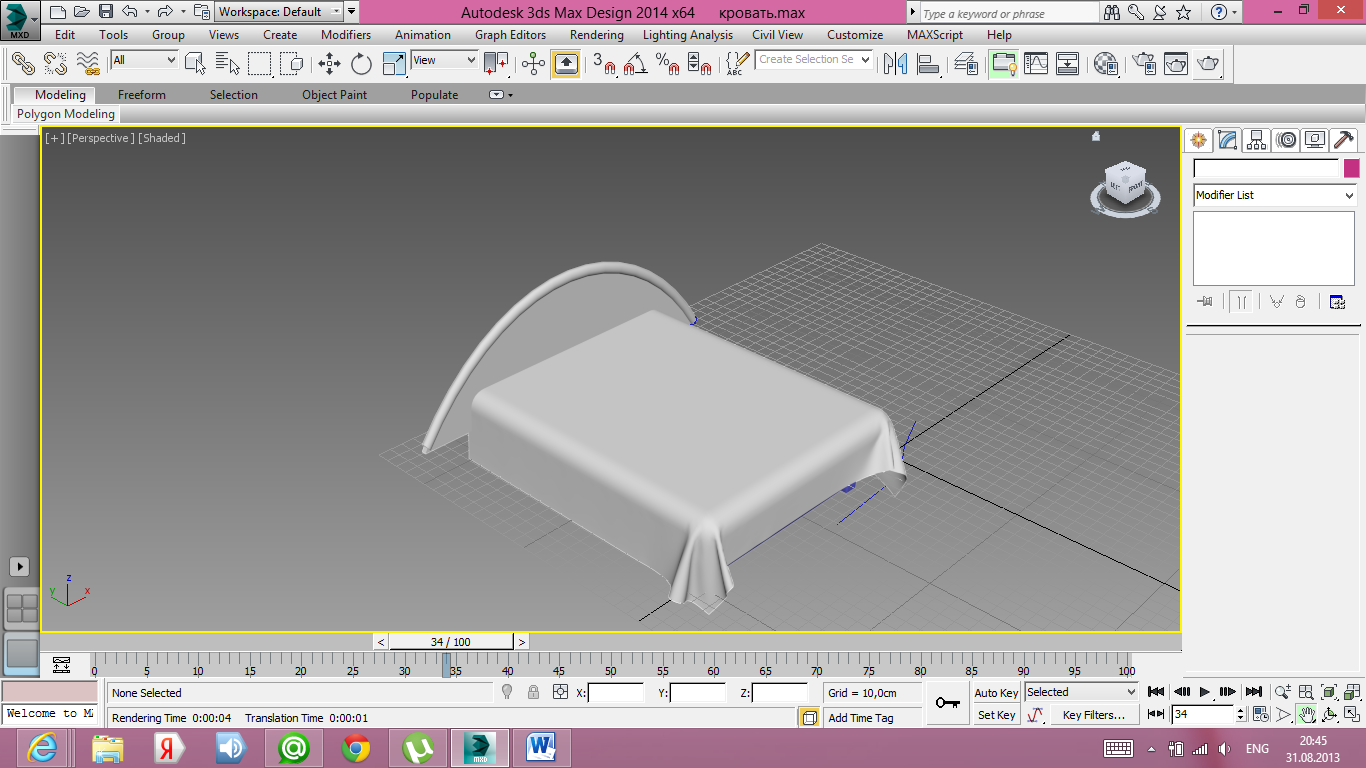 Используя полученные знания, закончите построение других неложных объектов. 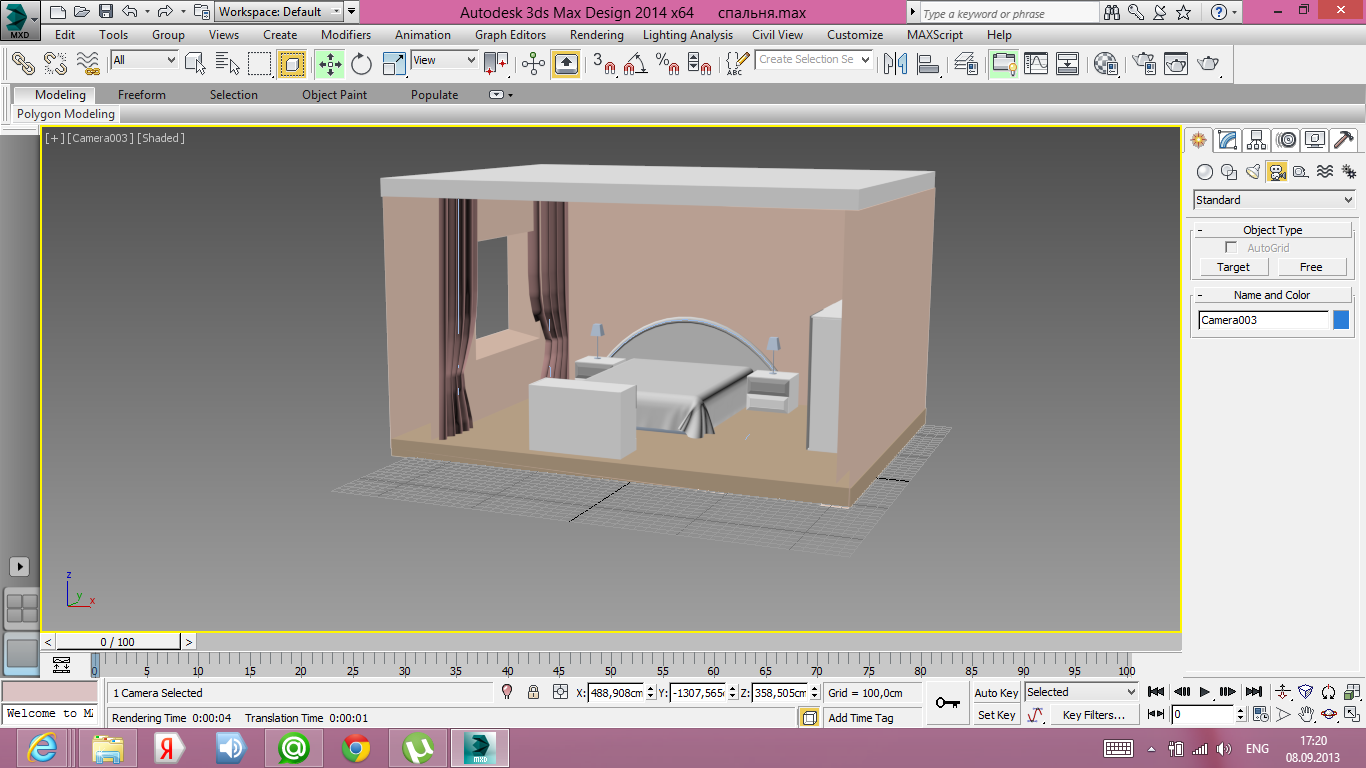 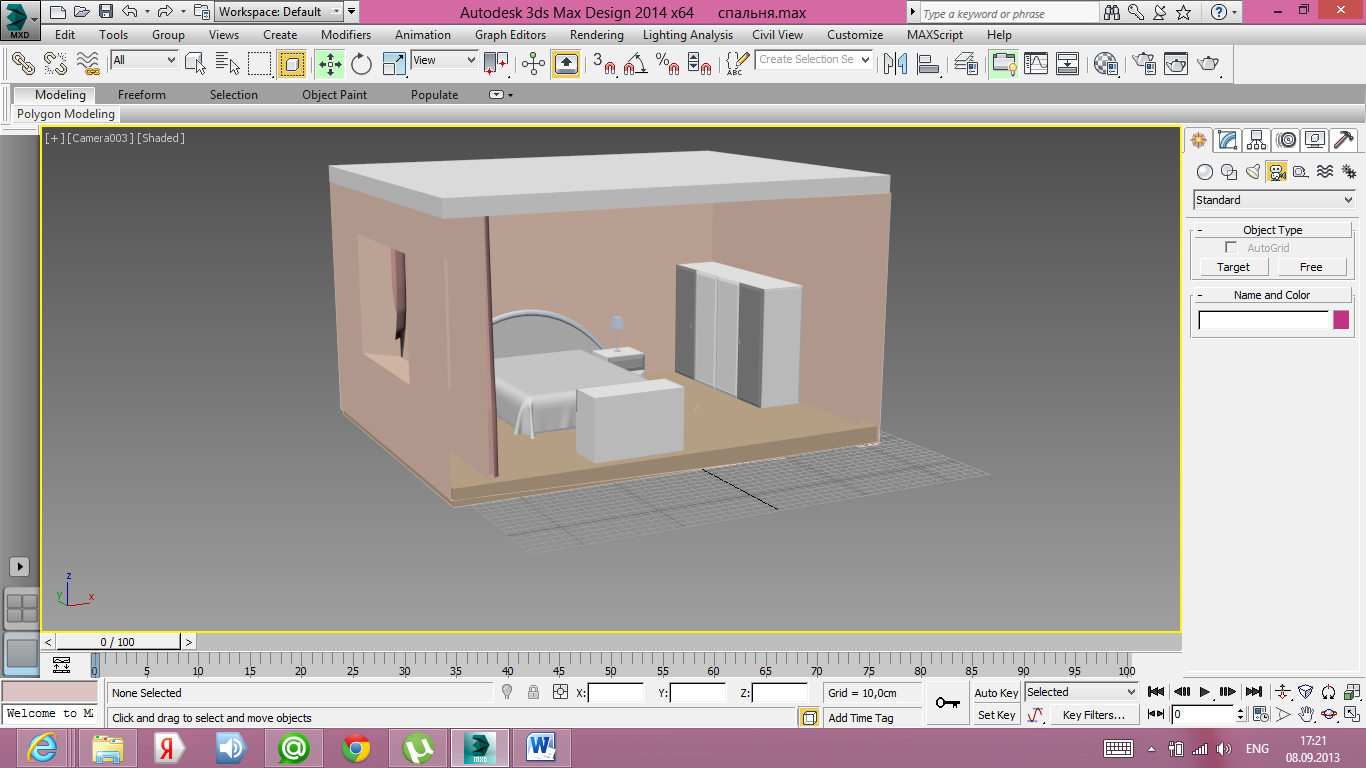 